ЈАВНО ПРЕДУЗЕЋЕ «ЕЛЕКТРОПРИВРЕДА СРБИЈЕ» БЕОГРАД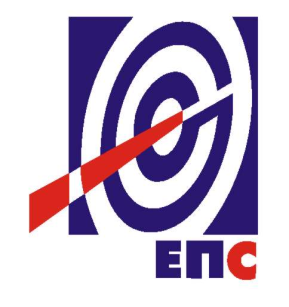 ПРВА ИЗМЕНАКОНКУРСНE ДОКУМЕНТАЦИЈEза подношење понуда у отвореном поступку за јавну набавку услуга бр.JН/1000/0587/2018 ЈАНА 1032-2018Услуга Анализа и пројекат консолидације контроле приступа на нивоу ЈП ЕПС                                                                                    К О М И С И Ј А                                                                      за спровођење JН/1000/0587/2018                                                       формирана Решењем бр.12.01. 473662/2-18(заведено у ЈП ЕПС број 12.01.473662/11-18 од 25.12.2018. године)Београд, децембар 2018. годинеНа основу члана 63. став 1. и члана 54. Закона о јавним набавкама („Сл. гласник РС”, бр. 124/12, 14/15 и 68/15), чл. 2. Правилника о обавезним елементима конкурсне документације у поступцима јавних набавки и начину доказивања испуњености услова („Сл. гласник РС” бр. 86/2015), Комисија је сачинила:ПРВА ИЗМЕНА КОНКУРСНЕ ДОКУМЕНТАЦИЈЕза подношење понуда у отвореном поступку за јавну набавку услуга бр.ЈН/1000/0587/2018У конкурсној докумнтацији у одељку 4. тачка 4.2  Додатни услови за учешће у поступку јавне набавке из члана 76. Закона, после подтачке 5. додаје се подтачка 6. Кадровски капацитет и гласи:2.Ова измена и допуна конкурсне документације се објављујена Порталу УЈН и Интернет страници Наручиоца.                                                                                                                                                                                                      Комисија за јавну набавку                                                                                                Број  ЈН/1000/0587/2018                                                                                                                                                        _____________________Доставити:- Архив6. Услов:Кадровски капацитетПонуђач треба да има најмање 1 извршиоца са лиценцама инжењерске коморе Србије и то следећим: 353. Одговорни пројектант телекомуникационих мрежа и систем  Доказ: Копија важеће лиценце 353. Одговорни пројектант телекомуникационих мрежа и система 